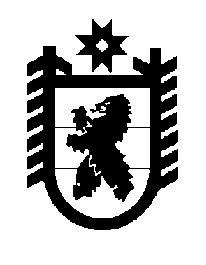 Российская Федерация Республика Карелия    ПРАВИТЕЛЬСТВО РЕСПУБЛИКИ КАРЕЛИЯРАСПОРЯЖЕНИЕот  13 марта 2017 года № 138р-Пг. Петрозаводск 	Одобрить Дополнительное соглашение № 1 к Концессионному соглашению от 19 декабря 2016 года между Правительством Республики Карелия и обществом с ограниченной ответственностью «КАРЕЛЭНЕРГОРЕСУРС» в отношении Объектов теплоснабжения, являющихся собственностью Республики Карелия, и поручить подписать его Первому заместителю Главы Республики Карелия – Премьер-министру Правительства Республики Карелия Тельнову Олегу Владимировичу.  Временно исполняющий обязанности
 Главы Республики Карелия                                                   А.О. Парфенчиков